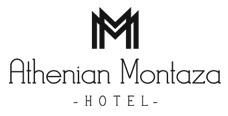 Το ξενοδοχείο Athenian Montaza ενδιαφέρεται να απασχολήσει φοιτητή/ρια για πρακτική άσκηση.Αποστολή βιογραφικών: info@montaza.gr